ZAWODY NASZYCH RODZICÓWCele operacyjne:
- podaje nazwy znanych zawodów, wie na czym polega wykonywana praca 
- rozpoznaje cechy danego zawodu (np.: strój, charakterystyczne przedmioty)
- szanuje i docenia wartość pracy innych ludzi- wzbogaca swój słownik o nazwy zawodów, 
- zna zawody swoich rodziców, 
- poprawnie rozwiązuje zagadki,
- odgrywa krótkie scenki pantomimiczne,- śpiewa piosenkę


W tym tygodniu przypomnicie, wzbogacicie swoje wiadomości o nazwy zawodów. Wysłuchajcie piosenki i filmiku mówiącym o różnych zawodach. Piosenki nauczcie się na pamięćKim wy chcielibyście być w przyszłości?.Przekazuję wam mniej materiału gdyż mam dla was inne zadanie.Piosenka Wujek Ogórek- zawody: https://www.youtube.com/watch?v=u_2RTNZvFrcFilmik, zapoznanie z różnymi zawodami: http://123edukacja.pl/poznajemy-miejsca-pracy-i-rozne-zawody-123-edukacja/STRAŻAKMamo! Tato! Tam się paliStraż pożarna Już wezwanaJuż strażacy Przyjechali 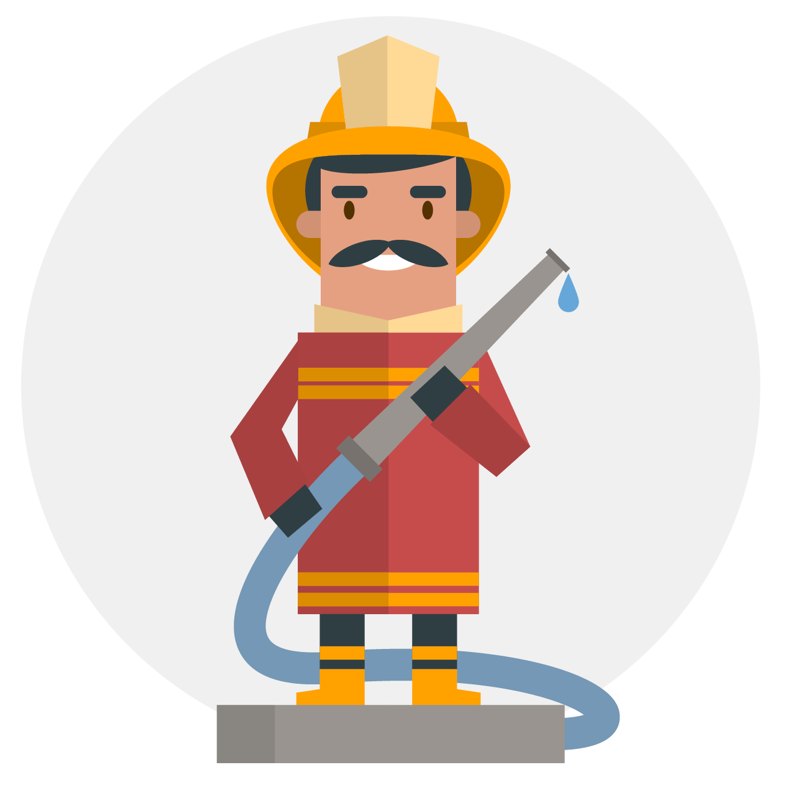 Wielki pożar UgasiliNasze życie OcaliliZapamiętaj Dziecko drogieJeśli tylko Widzisz ogieńWnet telefon Wydobywaj998 Wzywaj!Zgłoś gdzie jest Pożaru miejscePodaj adres Jak najprędzejStrażak Ci Instrukcje wskażeJak zachować się W pożarzeWytnij obrazki, które pokazują przedmioty potrzebne strażakowi: https://www.logopestka.pl/wp-content/uploads/2020/05/Dopasuj_przedmioty_strazak_logopestka_pl.pdfUgaś pożar, zabawa oddechowa:https://www.logopestka.pl/wp-content/uploads/2020/05/Zabawa_oddechowa_pozar_logopestka_pl.pdfFRYZJERKOKI WARKOCZEOGONY KUCYKIWSZYSTKO TO Z RĘCZNEJFRYZJERA FABRYKI DO POMOCY MA ZAWSZENOŻYCZKI I GRZEBIEŃTYM PRZYTNIE I UŁOŻYFRYZURĘ DLA CIEBIEPOTRZEBNE MU TAKŻESUSZARKA, LOKÓWKALAKIER DO WŁOSÓWI NIEJEDNA WSUWKAZRĘCZNE PALCE FRYZJERSKIEUCZESZĄ, ZAPLOTĄWŁOSY NA OKAZJEZ WIELKĄ OCHOTĄ!Jeśli chcesz w przyszłości zostać fryzjerką pisz po śladzie tekst:http://bystredziecko.pl/karty-pracy/nauka-pisania/1/nauka-pisania-zawod-fryzjerka.pdfPokoloruj obrazek:https://miastodzieci.pl/kolorowanki/fryzjerka/#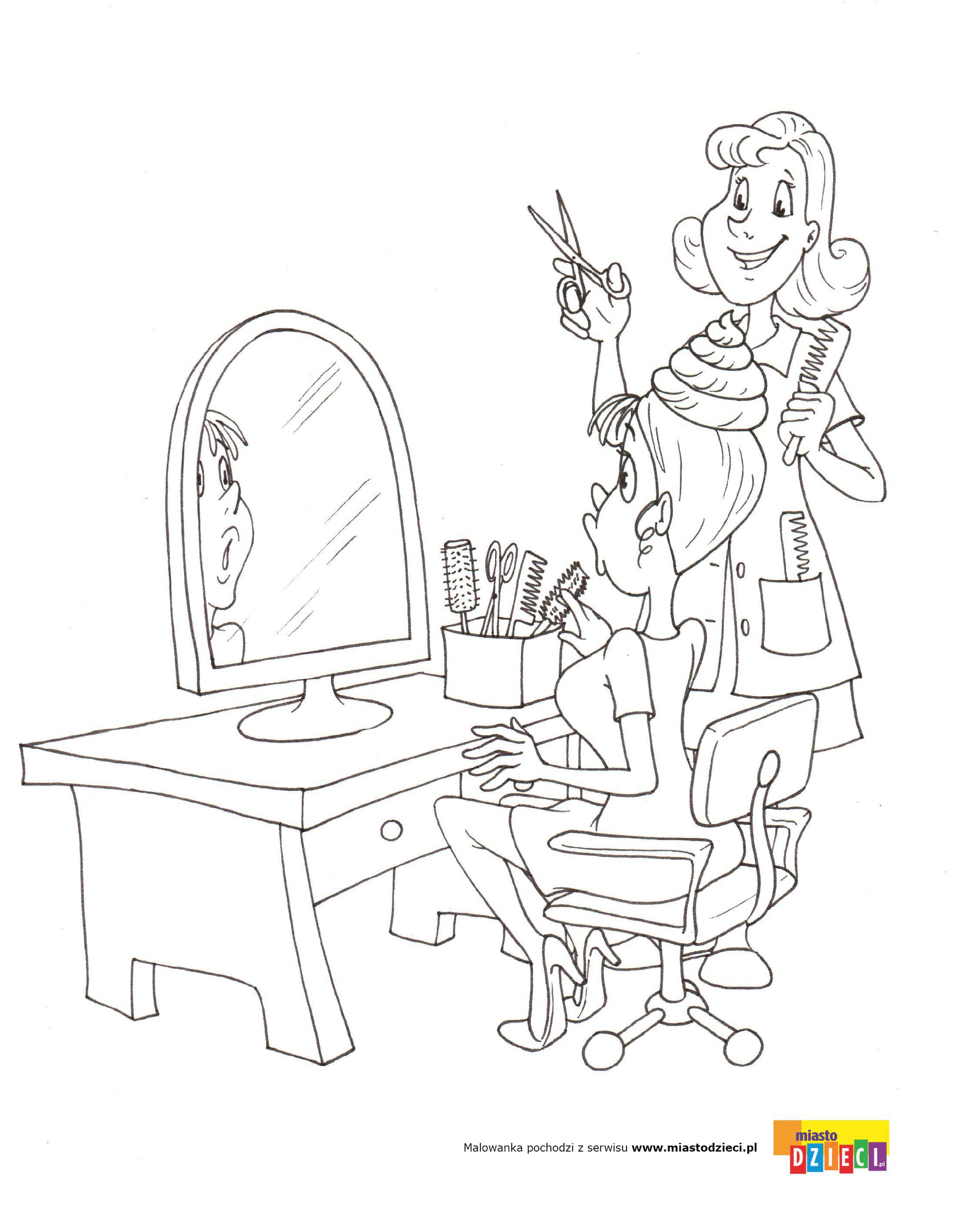 KUCHARKAPewna Pani co dzień z ranaPichci w kuchni różne daniaSmaży, piecze i gotujePrzedszkolakom swym szykuje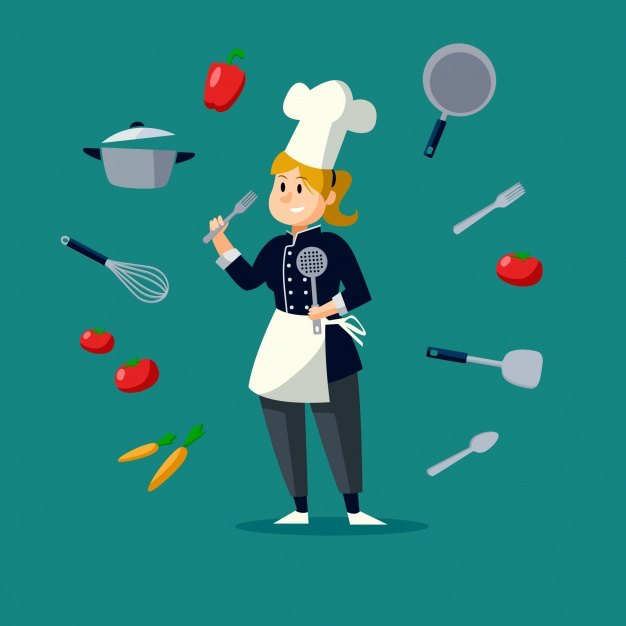 Kucharz Kuba- ćwiczenie języka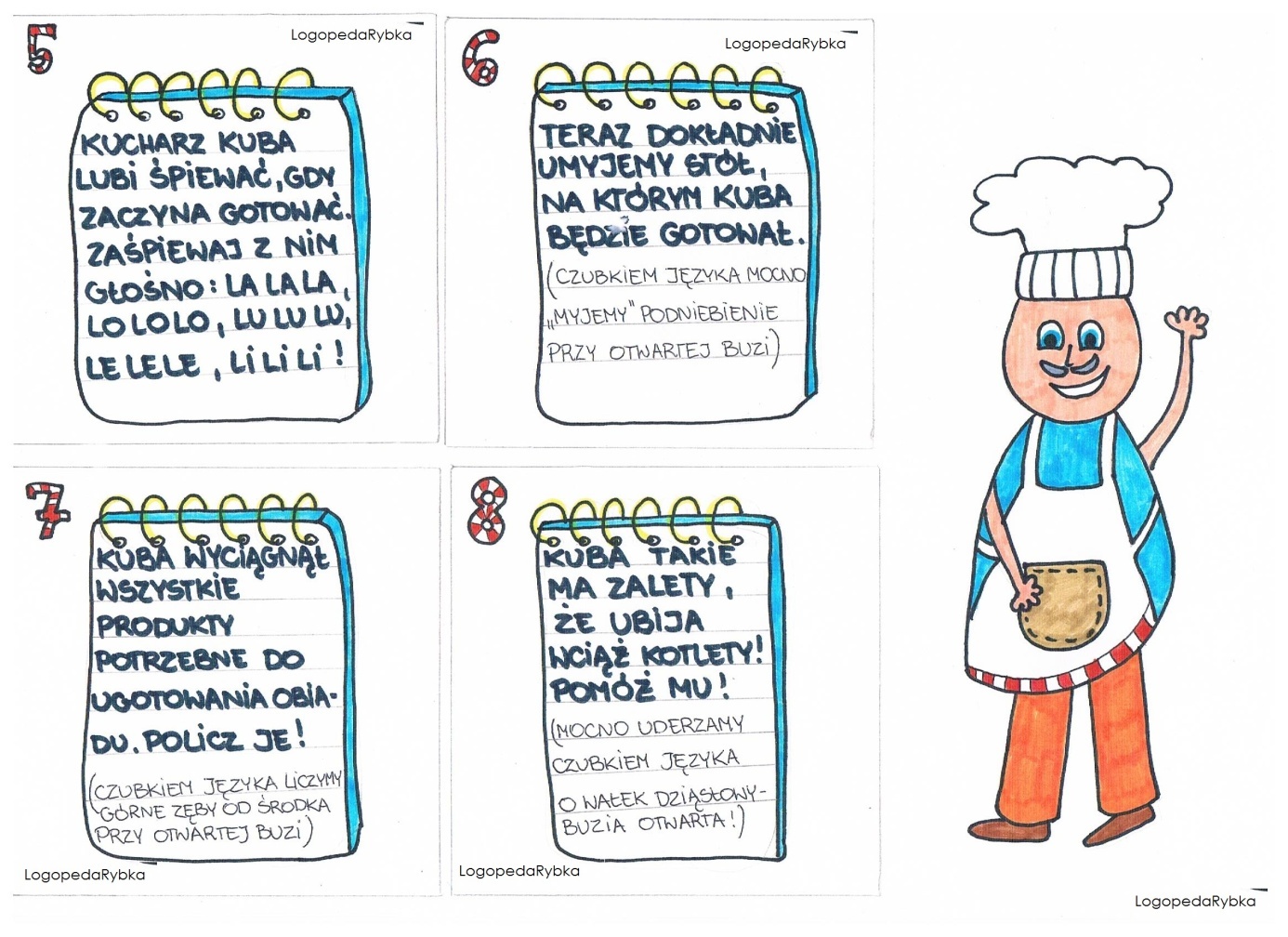 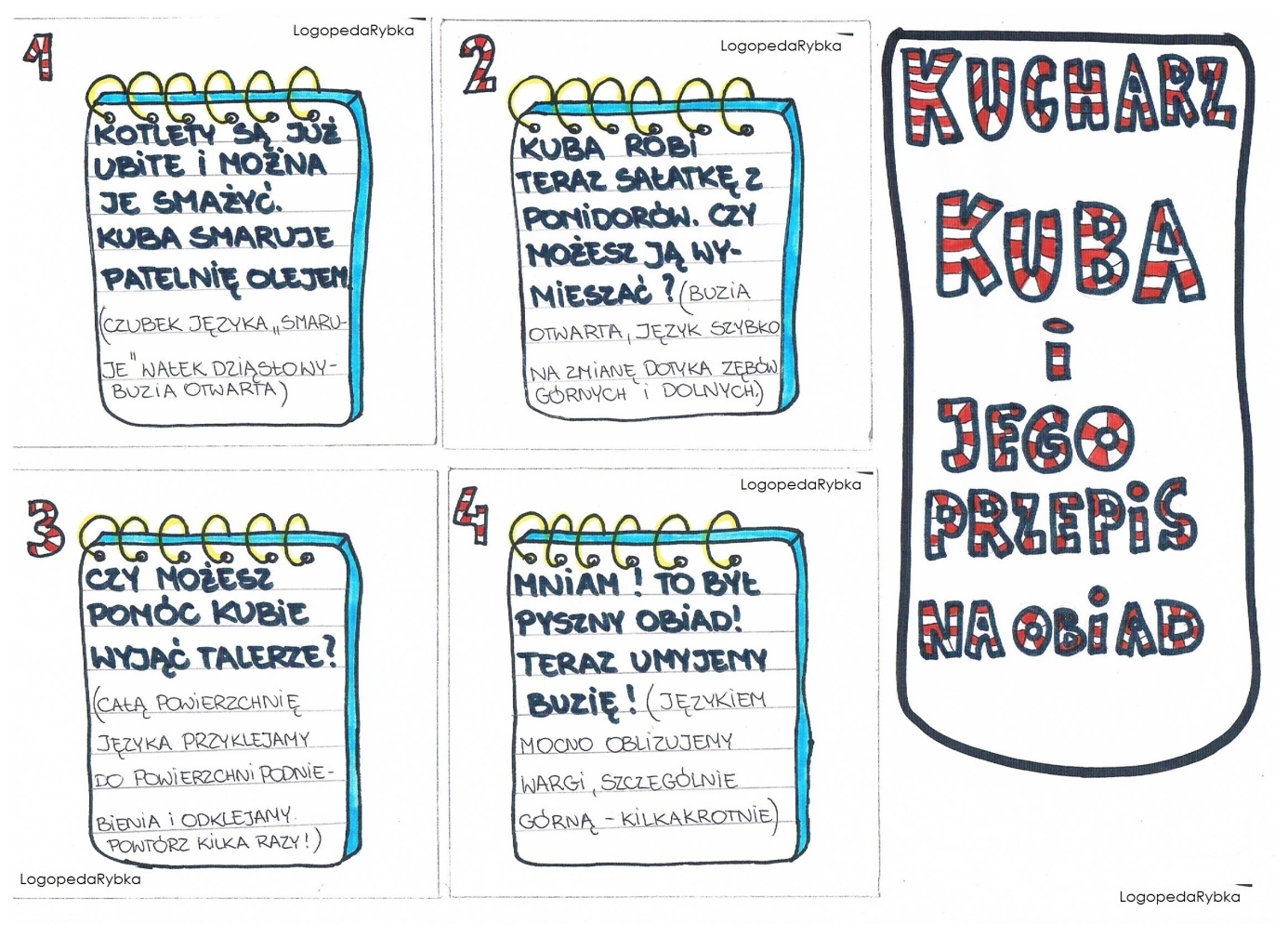 KTO BUDUJE DOM?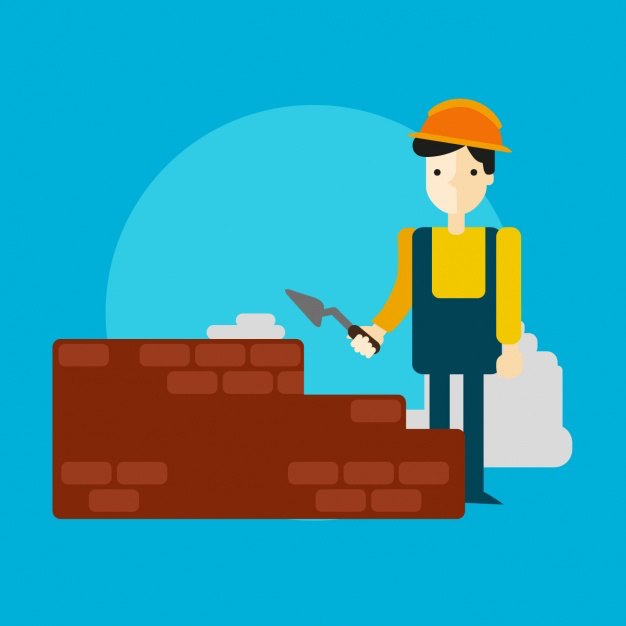 Można wydrukować dowolną ilustrację pociąć ją w formie puzzli, złożyć nakleić na karton i pokolorować:https://togethermagazyn.pl/bob-budowniczy-kolorowanki/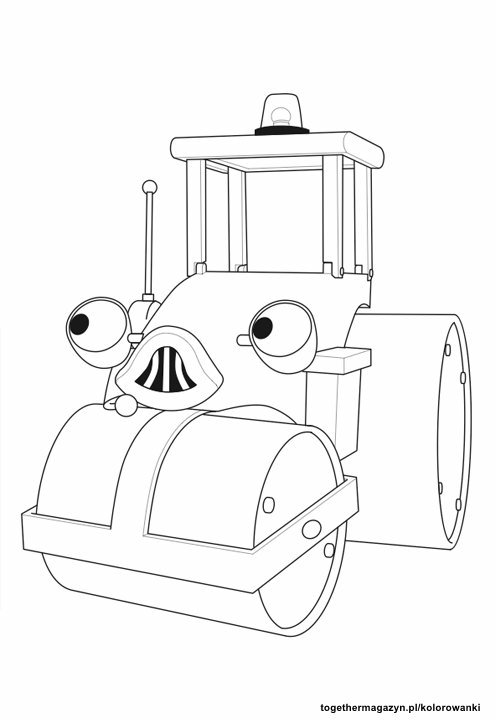 LEKARZJedno słowo lekarzA tak wiele znaczeńZaraz ci to wszystkoJakoś wytłumaczęNaucz się już terazMój Ty przyjacieluŻe lekarzy w przychodniPrzeróżnych jest wieluAlergolog leczy skóręOczy – OkulistaPediatra leczy dzieciTo rzecz oczywistaStomatolog dba o zębyKardiolog o serduszkoNeurolog leczy nerwyLaryngolog uszkoReumatolog leczy stawyLogopeda mowęRehabilitant naprawia wadyChirurg składa rękę nogęWielu jest lekarzySpecjalności wieleAle chyba lepiejBy nie spotykali Ciebie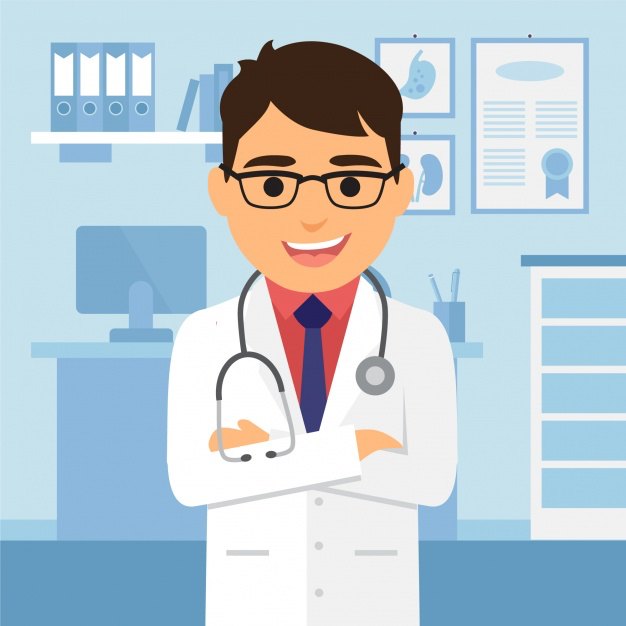 Których przedmiotów nie potrzebuje lekarz?:http://zanotowane.pl/720/3725/ak_2_id_27206817.jpgZagadki sensoryczne. Przygotowane rózne akcesoria, mogą być zabawkowe można zmienić przedmioty, w zależności czym dysponujemy. Dziecko dotyka różnych przedmiotów( przedmioty są przykryte) i stara się po dotyku odgadnąć co to jest, w jakim zawodzie potrzebna jest ta rzecz.
- grzebień - fryzjer
- kwiat - kwiaciarka
- wałek do ciasta - piekarz, ciastkarz
- zeszyt - nauczycielka
- klucz francuski - mechanik
- okulary - optyk
- słuchawki - lekarz
- strzykawka - pielęgniarka

 „Co robią różni ludzie?” - masaż - zabawa ilustracyjna do wiersza. Dziecko zwrócone do brata, rodzica, plecami wykonuje na „sąsiada” plecach różne ruchy odpowiednio do treści wierszyka. R. mówi wiersz.

Stolarz młotkiem stuka (stukanie jedną lub dwiema rękami zaciśniętymi w pięść) 
Lekarz w plecy puka (delikatne pukanie palcami) 
Kucharz w garnku miesza (koliste ruchy płaską dłonią lub pięścią)
Praczka pranie wiesza (delikatne szczypanie)
Rolnik grabi siano („grabienie” palcami obu rąk z góry na dół) 
Muzyk gra co rano (naśladowanie ruchów pianisty) 
I ja też pracuję (wskazywanie na siebie)
Obrazek maluję (dowolne kreślenie palcami na plecach partnera).

ZagadkiChoć to nie rolnik, lecz rolę ma.
często w teatrze lub w filmie gra.   (aktor)Wśród świateł jaskrawych pracuje,
By potem efekty swej pracy w ciemności wydobyć
I na białych kartach kolory rozłożyć.
A potem możecie w niejednej gazecie
Podziwiać ujęcia w jego pięknych zdjęciach.   (fotograf)Jak się nazywa taki lekarz
Którego pacjent głośno szczeka?   (weterynarz)Za ladą sklepową. Sprzeda to i owo.   (sprzedawca)

Kto pracuje w hełmie. Pnie się po drabinie
Kiedy syczy ogień. I gdy woda płynie?   (strażak)

Nie jest kotem, a bez strachu. Chodzi po każdym dachu. 
Brudne ręce ma i twarz. Ty go też zapewne znasz.   (kominiarz)

Kto tnie materiał, aby z części małych
Zrobić całą bluzkę lub garnitur cały?   (krawiec)Kto na skrzyżowaniu bez obawy staje
Bo ręką zatrzyma auta i tramwaje?   (policjant)Ktoś w białym fartuchu, 
skaleczony palec nam bandażuje,
A kiedy dopada nas kaszel, syrop aplikuje.   (pielęgniarka)Wypowiedzi dzieci dotyczące pracy zawodowej ich rodziców ukierunkowane pytaniami:
-Co robią twoi rodzice?,
-Jaki zawód wykonuje twoja mama?,
-Czym się zajmuje twój tata?,
-Dlaczego twoi rodzice pracują w......?.
Słuchanie wiersza Tadeusza Kubiaka ,,Kim będę”.„KIM BĘDĘ”

Kiedy Zosia będzie duża
już nie będzie leczyć lalek,
a prawdziwa pani doktor
dobrze zajmie się szpitalem.

- A kim będzie Kasia? – Wiemy! –
woła Bolek, wołał Lolek
-Dzisiaj uczy kotka Mruczka,
Duża – będzie uczyć w szkole.

A Irenka szmatkę bierze.
Tu przyszyje a tam utnie.
Gdy urośnie... – Już zgadliśmy!
Będzie szyła piękne suknie. 
Zaś Martusia, ta malutka,
bierze kredki – mądra głowa,
Dom rysuje. – Też już wiemy!
Będzie domy projektować .

Waży kaszę, waży groch, 
Waży gruszki, waży jabłka.
Gdy dorośnie, w wielkim sklepie
Będzie ważyć Małgorzatka.
Acha, jeszcze jest Agatka! Buzia - słonko, dwa warkocze.
- Gdy dorośniesz, o tym wszystkim napisz książkę! – Bardzo proszę!
-wypowiedzi dzieci dotyczące treści wiersza,
-rozsypanka  literowa: układanie  imion bohaterek wiersza do wymarzonych przez nie zawodów,- kim wy chcecie zostać gdy dorośniecie?
Zabawa – pantomima. Dziecko przedstawia ruchami i mimiką czynności wykonywane przez osoby pracujące w danym zawodzie. Zadaniem rodzica  jest: rozwiązanie zagadki i podanie prawidłowej odpowiedzi. 

Na koniec sprawdźcie się w grze:
Gra Zawody: https://wordwall.net/resource/2191144/polski/zawodylogopestkaplJak wspomniałam, mam dla Was, drogie dzieci bojowe zadanie jak czasami okreslałam w przedszkolu, wiedziałyście, że wtedy naprawdę trzeba się skupić.Przesyłam sprawdzian, wykonajcie go. Drodzy Rodzice! zapoznajcie swoje pociechy z poleceniem w zadaniu ale nie wykonujcie za nie. Dla was jest to też informacja, jaką wiedzę, umiejętności, posiadają wasze dzieci. Jeśli któreś zadania sprawiają dzieciom trudność pomińcie je, wróćcie do nich później. Część zadań wykracza poza wiadomości, których uczyliśmy się. Wiem też, że spora grupa dzieci świetnie sobie nawet z nimi poradzi. Nie jest to przymusowy  sprawdzian ale warto się z nim zmierzyć dla własnej satysfakcji.Za tydzień prześlę Wam kolejną część. Trzymam kciuki. Powodzenia!